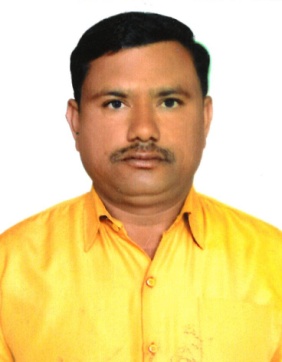 RESUMERAMZAN POST APPLIED FOR:- Field / Site Mechanical Engineer.Current location :- UAEVisa Status:- Visit VisaE-mail:- ramzan-388425@2freemail.com My object is to gain a dynamic and challenging roll in the area of Mechanical Engineer that will offer me. The best opportunity for further development of my abilities. Skills and knowledge in an established from with long term career growth.  Work Experience:-Worked as MECHANICAL INCHARGE in a Construction companies for Project in  India from June, 2018 to December, 2018.Worked as Mechanical Engineer with ARAIL CONSTRUCTION & INDUSTRIAL LTD. RIYADH, KSA for Project of 3J1 Station, LINE 03 RIYADH METRO from January, 2017 to March, 2018. Worked as Mechanical Engineer with Saudi Binladin Group, (Advanced Vision) KSA for project of King Abdullah University of Science & Technology, VVIP Resort 50 Villas at King Abdullah economic city, Jeddah. King Abdullah Financial District Riyadh. King Abdul Aziz new international airport Jeddah from February, 2009 to January, 2017. Worked as plumbing Engineer with Laing O’Rourke Dubai UAE for project of hotel Atlantis The palm Dubai, Al Rah beach hotel, Yas island Abu Dhabi from June, 2006 to August, 2008.   Qualification Diploma In mechanical Engineering from Punjab Technical UniversityDiploma in industrial safety from NILEM Tamil Nadu IndiaDiploma in basic computer education from Indian institute computer education.Job Responsibilities as Mechanical In charge: Handle mechanical engineering activities and document control staff.Review mechanical engineering staff performance periodically.Inform technical staff of Division and engineering goals and business performance.Manage mechanical engineering competence and state-of-the-art expertiseAttend meeting with consultant and clientCoordinate with sub-contractors Job Responsibilities as Mechanical Engineer:Get approved Mechanical Shop Drawings, MEP Coordination Drawings. Work method statement and project specification from Project Mechanical Manager and start all mechanical installation like Plumbing, HVAC, Firefighting, Chilled water. Closely monitor site activities to ensure quality of work is in compliance with approved shop drawings and specification and get daily progress report from site supervisors or foreman and update to project mechanical manager. Also closely monitoring for De watering wells system at 3J1 Metro Station Line 03 Riyadh Metro.Take off material and prepare bill of quantities.Prepare RIW & RFI and submit to QC Department for work inspection Assist the commissioning team in pre- commissioning and commissioning stage of all equipments.Attending weekly meetings with the project management to resolve the site related issues.Coordination with civil work department.Provide approved mechanical shop drawings MEP Coordination Drawings to site supervisor/ foreman and inform them to shift the required material from warehouse to site and arrange required material in advance to avoid progress delay.Installation of FCU, AHU, CRACK UNITS, CASSATTE UNITS,     Fabrication and installation 1365 Bathrooms(PODS) for Hotel Atlantis Dubai  246 bathrooms (PODS) for Marina Yas island at Al Raha Beach Hotel Abu DhabiAttend to various logistic matters associated with labor, material, access, and transport. Keeping all necessary records to allow the proper supervision and administration of our various project related work.Including finishing, commissioning of mechanical works, snagging and finishing Final handovers.Appreciations Certificate: KAUST PROJECT MANAGEMENT- interface & start-up Division- January 04, 2011KAUST PROJECT MANAGEMENT- interface & start-up Division- Town development Project PHASE-II Jan.2012SAUDI ARAMCO KAUST project management team – Feb.29,2012INTERNATIONAL CUISINE EVENT IN ARAMCO AT KAUST- THUWAL –March 01, 2012Mechanical Engineer approved certificate from SAUDI ARAMCO- August, 2011WORK PERFORMANCE CERTIFICATE- JUNE, 2015 at King Abdul Aziz New International Airport – Jeddah KSA from Saudi Binladin Group – Advanced Vision Co.APPROVAL CERTIFICATE for Testing & Commissioning Engineer - September, 2016 from General Authority of Civil Aviation – Jeddah.APPRECIATION CERTIFICATE for Best Monthly Safety Performance – May, 2017 from Riyadh Metro  (Arrayed New Mobility)APPRECIATION CERTIFICATE for Completed West Ramp at 3J1 Station- May,2017APPRECIATION CERTIFICATE – November, 2017 from Arail Const. & Industrial Co.WORK PERFORMANCE CERTIFICATE for Best Safety Follower at 3J1 Station –  Octobe,2017 from  Arial Const. & Industrial Co. Safety DepartmentAPPRECIATIONS CERTIFICATE- January, 2018  from  Riyadh Metro Transit Consultant  PERSONAL INFORMATIONDate of Birth :- 01/07/1978Nationality :- IndianReligion :- Islam (Muslim)Language Known:- English, Arabic, Hindi, Rajasthani, Punjabi,Key Strength: - Good Team Leader, High Commitment to responsibility, ability to take up challenges, working at under pressure and good temperament.DRAVING LINCENSELight Driving License issued from Saudi Arabia PASSPORT DETAILSDate of issue:-03/03/2016Date of Expiry :-02/03/2026Place of Issue :- Jeddah Declarations:-       I hereby declare that the information contained herein is true and correct to the best of my       Knowledge and belief.                                                                          RAMZAN 